„Anexa nr.1       la Lista oficială a mijloacelor de măsurare       şi a măsurărilor supuse controlului metrologic legalMODUL DE EFECTUARE a aprobării de model a mijloacelor de măsurare supuse controlului metrologic legal1. Aprobarea de model a mijloacelor de măsurare utilizate în domeniile de interes public este una dintre modalităţile de exercitare a controlului metrologic legal și se acordă în urma susţinerii cu succes a încercărilor metrologice în scopul aprobării de model. 2. Aprobarea de model nu se aplică mijloacelor de măsurare utilizate în domeniile de interes public specificate în anexa nr. 3 la Legea nr.235 din 
1 decembrie 2011 privind activităţile de acreditare şi evaluare a conformităţii. 3. Aprobarea de model se acordă pentru:1) un tip de mijloc de măsurare definit prin caracteristici tehnice şi metrologice proprii;2) o familie de mijloace de măsurare definită de producător;3) un subansamblu cu funcţie de măsurare a unuia dintre mijloacele de măsurare prevăzute în subpct. 1) şi 2), dacă documentele normative specifice corespunzătoare acestui mijloc de măsurare îl definesc în mod clar şi îi stabilesc cerinţe metrologice şi tehnice;4) dispozitive/componente suplimentare sau auxiliare care influenţează rezultatele măsurărilor efectuate cu mijloacele de măsurare prevăzute la subpct. 1)-3), cărora le sînt asociate.4. Aprobarea de model se acordă mijloacelor de măsurare utilizate în domeniile de interes public, produse sau importate în Republica Moldova în loturi sau în exemplare unice, şi care anterior nu au fost în exploatare şi nu deţin aprobarea de model.5. Personalul implicat în activităţile legate de acordarea aprobării de model, inclusiv la efectuarea încercărilor metrologice în scopul aprobării de model, trebuie să asigure confidenţialitatea, prin declaraţie, a informaţiilor referitoare la rezultatele încercărilor, la construcţia mijlocului de măsurare şi la tehnologiile de fabricaţie a mijlocului de măsurare, cu excepţia informaţiilor destinate publicării.6. Aprobarea de model se efectuează în baza unei cereri depuse de către solicitant, persoană juridică înregistrată pe teritoriul Republicii Moldova, la Institutul Naţional de Metrologie, în conformitate cu legislaţia în vigoare.7. Cererea trebuie să conţină informaţiile de identificare a solicitantului și a mijlocului de măsurare pentru care se solicită aprobarea de model. La cerere se anexează documentele specificate în art. 13 alin. (10) din Legea metrologiei 
nr. 19 din 4 martie 2016.8. Institutul Naţional de Metrologie, în termen de maximum 10 zile lucrătoare, efectuează expertiza metrologică a setului de documente şi întocmeşte raportul de expertiză. 9. Pentru efectuarea încercărilor metrologice în scopul aprobării de model, Institutul Naţional de Metrologie formează o comisie din cel puțin 3 persoane (președintele și membrii comisiei), constituită din specialiști ai Institutului Naţional de Metrologie din domeniul de măsurări corespunzător, reprezentanți ai solicitantului și reprezentanți ai utilizatorilor mijloacelor de măsurare respective. Conducătorul emite în mod transparent decizia de formare a comisiei, cu publicarea pe pagina web oficială a Institutului Naţional de Metrologie, în care se stabilește termenul de prezentare a raportului de încercări. Activitatea comisiei se realizează în baza următoarelor principii: 1) competență, imparțialitate și credibilitate;2) asigurarea confidențialității și păstrarea secretului profesional și a celui comercial.10. În cazul în care Institutul Naţional de Metrologie nu dispune de echipamentul necesar pentru efectuarea încercărilor metrologice în scopul aprobării de model, acesta subcontractează laboratoare acreditate care deţin capacităţile tehnice necesare.11. Încercările metrologice în scopul aprobării de model se efectuează conform documentelor normative în domeniul metrologiei legale, stabilite în 
art. 6 din Legea metrologiei nr. 19 din 4 martie 2016.12. Termenul-limită de efectuare a încercărilor metrologice în scopul aprobării de model nu trebuie să depăşească 50 de zile calendaristice.13. Încercările metrologice în scopul aprobării de model se efectuează conform unui program de încercări aprobat de către Institutul Naţional de Metrologie.14. Pentru încercări metrologice în scopul aprobării de model, solicitantul prezintă obligatoriu mostre ale mijlocului de măsurare fabricate sau comercializate în ţara din care solicitantul le va importa în Republica Moldova şi care sînt conforme cu cerinţele documentelor normative din domeniul metrologiei, aplicabile mijlocului de măsurare respectiv. 15. Aprobarea de model pentru mijloacele de măsurare fabricate şi comercializate în mod legal într-un stat cu care Republica Moldova a încheiat un acord de recunoaştere nu necesită a fi repetate, dacă mijloacele de măsurare dețin aprobarea de model din statul respectiv şi cerinţele în baza cărora acestea au fost acordate sînt conforme cu cele prevăzute în documentul normativ din domeniul metrologiei aplicabil.16. Importatorul sau reprezentantul autorizat al producătorului declară Institutului Naţional de Metrologie introducerea pe piaţă şi/sau darea în folosinţă în Republica Moldova a mijloacelor de măsurare sau a dispozitivelor auxiliare fabricate într-un stat cu care Republica Moldova a încheiat un acord de recunoaştere. Odată cu depunerea declaraţiei care trebuie să cuprindă elementele de identificare a solicitantului, a mijlocului de măsurare, importatorul prezintă Institutului Naţional de Metrologie o copie a certificatului de aprobare de model şi rezultatele încercărilor care au stat la baza acordării aprobării de model, precum şi informaţiile despre autoritatea care a efectuat verificarea iniţială, responsabilă de aplicarea marcajelor corespunzătoare.17. Institutul Naţional de Metrologie, în termen de 10 zile calendaristice, efectuează expertiza documentelor prezentate pentru recunoașterea rezultatelor încercărilor metrologice în scopul aprobării de model a mijloacelor de măsurare. Raportul de expertiză conține informația cu privire la mijlocul de măsurare vizat, lista documentelor anexate la cerere, constatările referitoare la conformitatea caracteristicilor tehnice și metrologice cu prevederile documentelor normative din domeniul metrologiei aplicabile mijlocului de măsurare respectiv, asigurarea cu echipament necesar pentru efectuarea verificărilor metrologice, eventualele neconformități depistate, precum și concluziile privind oportunitatea recunoașterii încercărilor metrologice în scopul aprobării de model.18. În cazul susţinerii cu succes a încercărilor metrologice în scopul aprobării de model, Institutul Naţional de Metrologie întocmește raportul de încercări și descrierea de model a mijloacelor de măsurare și le prezintă spre examinare Consiliului tehnico-ştiinţific al Institutului Naţional de Metrologie. Respectiv, în cazul rezultatelor pozitive ale expertizei setului de documente prezentate pentru recunoașterea rezultatelor încercărilor metrologice în scopul aprobării de model, raportul de expertiză și descrierea de model întocmită se prezintă Consiliului tehnico-ştiinţific al Institutului Naţional de Metrologie. Consiliul tehnico-ştiinţific al Institutului Naţional de Metrologie, în termen de 
15 zile, examinează documentele prezentate și întocmește recomandările corespunzătoare.19. Institutul Naţional de Metrologie, în termen de 5 zile, ia decizia referitoare la aprobarea de model a mijloacelor de măsurare sau la recunoașterea încercărilor metrologice în scopul aprobării de model, în baza recomandărilor Consiliului tehnico-ştiinţific al Institutului Naţional de Metrologie.20. Ca urmare a deciziei referitoare la aprobarea de model a mijloacelor de măsurare sau la recunoașterea încercărilor metrologice în scopul aprobării de model, Institutul Naţional de Metrologie, conform pct. 19, eliberează certificatul de aprobare de model sau certificatul de recunoaștere a aprobării de model care este însoțit de descrierea de model a mijlocului de măsurare – parte integrantă a certificatului.21. Certificatul de aprobare de model sau certificatul de recunoaștere a aprobării de model a mijloacelor de măsurare, sau decizia de neacordare a aprobării de model şi, respectiv, de nerecunoaștere a aprobării de model se eliberează numai după ce solicitantul a achitat integral costul lucrărilor efectuate.Decizia de neacordare a aprobării de model şi, respectiv, de nerecunoaștere a aprobării de model se bazează pe motive argumentate, care se aduc la cunoștința solicitantului.22. Institutul Naţional de Metrologie efectuează înregistrarea tipului mijlocului de măsurare aprobat în Registrul de stat al mijloacelor de măsurare (partea I) şi eliberează solicitantului certificatul de aprobare de model sau certificatul de recunoaștere a aprobării de model. 23. Mijloacele de măsurare fabricate/importate în exemplare unice sau loturi mai mici de 10 bucăţi sînt înregistrate de către Institutul Naţional de Metrologie în Registrul de stat al mijloacelor de măsurare (partea III) şi acesta eliberează solicitantului certificatul de aprobare de model sau certificatul de recunoaștere a aprobării de model, în care se indică numerele de fabricare ale mijloacelor de măsurare.24. Certificatul de aprobare de model este valabil pentru o perioadă de 
10 ani. Termenul de valabilitate poate fi prelungit pentru perioade succesive de 10 ani. Prelungirea termenului de valabilitate se solicită cu cel puţin 6 luni înainte de expirarea valabilității certificatului de aprobare de model şi se confirmă prin eliberarea unui nou certificat de aprobare de model, în cazul susţinerii cu succes a încercărilor metrologice corespunzătoare repetate. Termenul de valabilitate a certificatului de recunoaștere a aprobării de model nu depășește termenul de valabilitate a certificatului de aprobare de model al țării producătoare.25. Mijloacele de măsurare care posedă certificat de aprobare de model sau certificat de recunoaștere a aprobării de model sînt supuse în mod obligatoriu verificării metrologice iniţiale, iar în procesul de exploatare şi/sau după reparare – verificării metrologice periodice în intervalele admise de prezenta Listă oficială.26. Solicitantul certificatului aprobării de model sau deținătorul certificatului de  recunoaștere a aprobării de model  (producătorul, reprezentantul autorizat al acestuia sau importatorul) asigură aplicarea marcajului aprobării de model pe mijlocul de măsurare al cărui model a fost aprobat şi pe documentaţia de exploatare a acestora, în conformitate cu prevederile stipulate în descrierea de model. Se admite aplicarea marcajului aprobării de model numai pe documentaţia de exploatare în cazul construcţiei specifice a mijlocului de măsurare.27. Forma şi dimensiunile marcajului aprobării de model cu înălţimea 
125 mm trebuie să corespundă cu cele din desenul de mai jos. Valorile nominale ale înălţimilor trebuie alese din şirul: 11; 15; 22; 31; 44; 63; 88; 125 mm.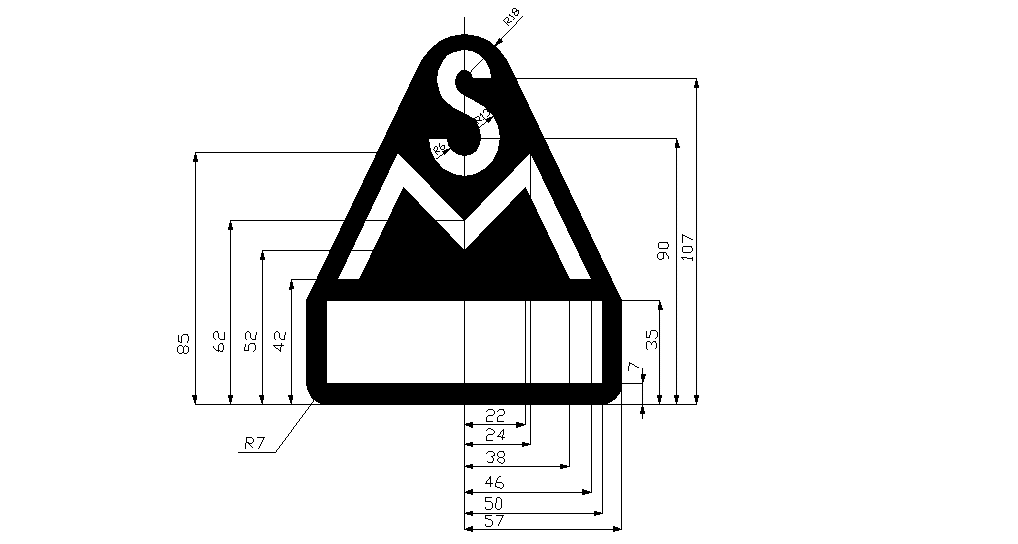 Spaţiu pentru înscriereanumărului de înregistrareîn Registrul de stat al mijloacelor de măsurare Caractere B 2028. Dosarul aprobării de model sau de recunoaștere a aprobării de model se păstrează la Institutul Naţional de Metrologie pentru o perioadă de 15 ani de la data acordării certificatului de aprobare de model.29. Mostrele mijloacelor de măsurare supuse încercărilor metrologice se transmit Institutului Naţional de Metrologie pentru încercări metrologice şi se restituie spre păstrare solicitantului care le-a prezentat pentru încercări metrologice. Mostrele, subansamblurile sau părţile componente ale mijloacelor de măsurare se păstrează conform cerinţelor expuse în documentele de însoțire ale mijlocului de măsurare pe durata termenului de valabilitate a certificatului de aprobare de model.30. În cazul schimbării producătorului mijloacelor de măsurare, modelele aprobate anterior se supun unor noi încercări metrologice în scopul aprobării de model.31. Institutul Naţional de Metrologie retrage certificatul de aprobare de model sau certificatul de recunoaștere a aprobării de model pe care l-a emis, conform prevederilor art. 13 alin. (12) din Legea metrologiei nr. 19 din 4 martie 2016.32. Solicitanții certificatului de aprobare de model sau ai certificatului de recunoaștere a aprobării de model sînt obligaţi să comunice Institutului Naţional de Metrologie despre:1) orice modificare aplicată unui tip de mijloc de măsurare care deține certificat de aprobare de model sau certificat de recunoaștere a aprobării de model;2) orice modificare în situaţia lor juridică sau tehnică care a stat la baza acordării aprobării de model sau a recunoașterii acesteia, ce afectează conţinutul certificatului de aprobare de model sau al certificatului de recunoaștere a aprobării de model.